Full Council Special Meeting Minutes [DRAFT]Wednesday, March 3, 20213:00 pm - 4:00 pmLocation: 121 East 7th Place, St. Paul MN 55101Meeting conducted via Teams pursuant to Minn. Stat. s. 13D.021Members present via conference line (Teams): Nichole VillavicencioTed StampLeigh LakeDave JohnsonMuzamil IbrahimHope JohnsonJennifer FoleyChristy Caez ClaudioTrent DilksJohn FechterStaff:David DivelyChad MillerShannon Hartwig. Other attendees:Janine Kimble, Assistant Attorney GeneralASL interpretersCART providerCall to OrderThe chair called the meeting to order at 3:03 pm.Close MeetingAction: Motion to was made by Nichole Villavicencio to close the meeting under Minn. Stat. § 13D.05, subd. 3(b) for attorney-client privileged discussions on a potential settlement and litigation strategy for threatened litigation by a separated employee, it was seconded by Ted Stamp, motion unanimously passed by roll call vote, with all members in favor. Moved to closed meeting at 3:09 p.m.Open MeetingMeeting open to the public at 3:54 p.m.Action: Motion to was made by Trent Dilks to accept the February 2021 settlement agreement between MCD and former employee Joan Willshire, it was seconded by Dave Johnson, motion unanimously passed by roll call vote, with all members in favor. Meeting adjourned at 3:58 p.m.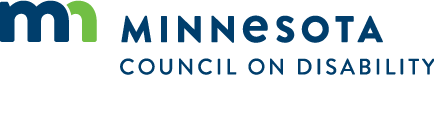 